§3406.  Service charges for sewage or storm water disposalThe municipal officers may establish a schedule of service charges from time to time upon improved real estate connected with a municipal sewer or sewer system or storm water disposal system for the use of the system.  These service charges must include reserve fund contributions.  For purposes of this section, "storm water disposal system" means storm water and flood control devices, structures, conveyances, facilities or systems, including natural streams and rivers and other water bodies used wholly or partly to convey or control storm water or floodwater.  [PL 2013, c. 197, §1 (AMD).]1.  Interest.  The municipal officers may charge interest on delinquent accounts at a rate not to exceed the highest lawful rate set by the Treasurer of State for municipal taxes.[PL 1987, c. 737, Pt. A, §2 (NEW); PL 1987, c. 737, Pt. C, §106 (NEW); PL 1989, c. 6 (AMD); PL 1989, c. 9, §2 (AMD); PL 1989, c. 104, Pt. C, §§8, 10 (AMD).]2.  Lien.  There is a lien on real estate served or benefited by a municipal sewer or sewer system or storm water disposal system to secure the payment of service charges and interest on delinquent accounts established under this chapter.  This lien arises and is perfected as services are provided and takes precedence over all other claims on the real estate, excepting only claims for taxes.[PL 2015, c. 174, §1 (AMD).]3.  Collection.  The treasurer of the municipality may collect the service charges and interest on delinquent accounts in the same manner as granted by Title 38, section 1208, to treasurers of sanitary sewer districts with reference to rates established and due under Title 38, section 1202.[PL 1987, c. 737, Pt. A, §2 (NEW); PL 1987, c. 737, Pt. C, §106 (NEW); PL 1989, c. 6 (AMD); PL 1989, c. 9, §2 (AMD); PL 1989, c. 104, Pt. C, §§8, 10 (AMD).]SECTION HISTORYPL 1987, c. 737, §§A2,C106 (NEW). PL 1989, c. 6 (AMD). PL 1989, c. 9, §2 (AMD). PL 1989, c. 104, §§C8,10 (AMD). PL 2013, c. 197, §1 (AMD). PL 2015, c. 174, §1 (AMD). The State of Maine claims a copyright in its codified statutes. If you intend to republish this material, we require that you include the following disclaimer in your publication:All copyrights and other rights to statutory text are reserved by the State of Maine. The text included in this publication reflects changes made through the First Regular and First Special Session of the 131st Maine Legislature and is current through November 1. 2023
                    . The text is subject to change without notice. It is a version that has not been officially certified by the Secretary of State. Refer to the Maine Revised Statutes Annotated and supplements for certified text.
                The Office of the Revisor of Statutes also requests that you send us one copy of any statutory publication you may produce. Our goal is not to restrict publishing activity, but to keep track of who is publishing what, to identify any needless duplication and to preserve the State's copyright rights.PLEASE NOTE: The Revisor's Office cannot perform research for or provide legal advice or interpretation of Maine law to the public. If you need legal assistance, please contact a qualified attorney.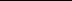 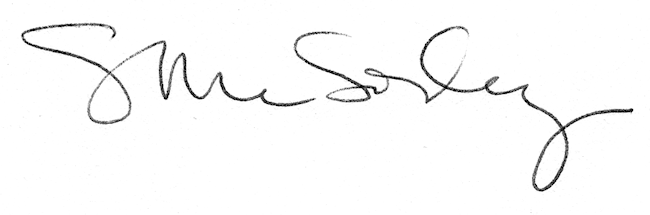 